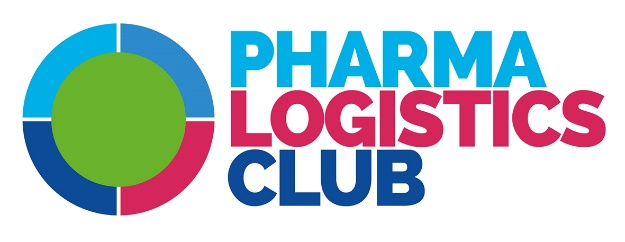 BULLETIN D’ADHESION 2019 Je soussigné(e) Nom : 	Prénom : Représentant de la société : 	Secteur d’activité professionnelle : Adresse professionnelle ou individuelle : Ville :				Code Postal : 			Adresse email : 			Tel Mobile :			Tel Professionnel : 		Souhaite devenir membre du Pharma Logistics Club (merci de cocher) pour l’année civile 2019Facturation (merci de cocher)Souhaite recevoir une facture à l’adresse ci-dessus :			Souhaite recevoir une facture à l’adresse ci-après :			Règlement : Par virement IBAN : FR76 1680 7004 1736 1809 0021 480 BIC : CCBPFRPPGRE	                                                                         Par chèque : A l’ordre de Pharma Logistics Club, à adresser au siège du PLC chez AZ Affaires 27 rue Maurice Flandin 69003 Lyon / Tel +33 (0) 472681097Pour toute précision n’hésitez pas à questionner le trésorier du PLC Pierre Bailly :  06 70 82 66 29 pierre.bailly@pharmalogistics.club        	Autorisation Droit à l’image : J’autorise l’association PLC à publier ma (mes) photographie(s) sur le(s) site (s) internet et réseaux sociaux géré (s) par l’association 	CENTRES D’INTERETSUGGESTIONS :  Je déclare avoir pris connaissance des termes de la charte éthique et m'engage à les respecter.Adhérent individuel : étudiant, recherche emploi, retraité     200 € TTCAdhérent personne morale :Adhérent personne morale :      a/ Micro entreprise, TPE selon critères INSEE, Associations et fédérations professionnelles, administrations et collectivités territoriales      300 € TTC      b/ CA < 20 M€	   500 € TTC      c/ CA ˃ 20 M€    750 € TTCMembre bienfaiteur à partir de 1000 € TTC Montant € :   TRANSPORT AERIEN  METROLOGIE / CHAINE DU FROID  EDITION LOGICIELS TMS WMS  INTEGRITE DES DONNEES   JURIDIQUE / REGLEMENTAIRE  SERIALISATION  TRANSPORT MARITIME  SYSTEMES ISOTHERMES  TRANSPORT ROUTIER FRIGORIQUE  FORMATION BPD   TRANSPORT REGLEMENTE ADR&DGR    DOUANE / FALSIFICATION   TRANSPORT SECURISE    ENVIRONNEMENT / RSE   AUTRES Lieu - Date : Signature